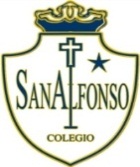 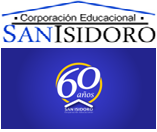 Trabajo individual pedagógicoNivel: Segundo Medio                                 Correo de contacto: mariavcastero@gmail.com Ciencias Naturales: QuímicaSOLUCIONES.1- Responde las siguientes preguntas: ¿Cuántos componentes tiene una solución? ¿Qué es una mezcla homogénea? Cita 3 ejemplos ¿Qué es una mezcla heterogénea? Cita 3 ejemplos ¿Qué factores afectan a una solución? 2- Existen diversos tipos de soluciones, deberás completar el siguiente cuadro con ejemplos de cada uno de los tipos de solución que se mencionan a continuación:  Página de consulta y acceso a textos escolares en formato digital:www.aprendoenlinea.mineduc.clSOLUCIONES LÍQUIDASEJEMPLOLiquido en liquidoGas en liquidoSólido en liquido SOLUCIONES SÓLIDAS Liquido en sólidoGas en sólidoSólido en sólidoSOLUCIONES GASEOSASLiquido en gasGas en GasSólido en gas